Referral Form – Barnet SASS 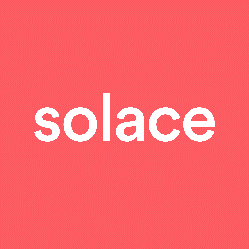 Please send the referral email encrypted barnet.gov.uk  where we can use a one time password or to our secure email. barnet.advocacy@solacewomensaid.org (encrypted) or CJSM: sass.barnet@solacewomensaid.cjsm.net (Secure)Barnet SASS provides practical and emotional to anyone resides in the Borough of Barnet and experiencing domestic abuse, honour based violence and forced marriage. Service user consentPlease note we cannot accept referrals where the service user has not consented to being referred.
Referrer detailsService user contact detailsReason for referralChildren in the householdPerpetrator(s)
Equalities monitoringRisk from service user
Accessibility requirementsAdditional vulnerabilitiesService user’s emergency contactHas the service user consented to this referral? Date of referralPlease indicate which service you would like to refer to (tick all services required by the service user)Please indicate which service you would like to refer to (tick all services required by the service user)Please indicate which service you would like to refer to (tick all services required by the service user)Please indicate which service you would like to refer to (tick all services required by the service user)Advocacy & SupportCounsellingGroup workReferrer name and Job TitleAgency (incl. department/team)Type of agency (e.g. Housing, Social Care etc.)Contact numberContact email addressFirst nameLast nameOther/previous namesDate of BirthContact MethodDetailsSafety (we would call a contact method safe if no-one else other than the service user has access to it, i.e. if perpetrator can access texts it is not safe to text)TelephonePlease inform service user that we call from a withheld number Safe to call? Yes  No Safe to text? Yes  No Safe to leave voicemails? Yes  No Email addressSafe to email?Yes  No AddressIs the service user living with the perpetrator? Yes  No Why are you referring the service user? Please describe the main issues relating to the domestic abuse i.e. frequency, when it began, if there has been physical abuse or recent separation:Why are you referring the service user? Please describe the main issues relating to the domestic abuse i.e. frequency, when it began, if there has been physical abuse or recent separation:Why are you referring the service user? Please describe the main issues relating to the domestic abuse i.e. frequency, when it began, if there has been physical abuse or recent separation:Why are you referring the service user? Please describe the main issues relating to the domestic abuse i.e. frequency, when it began, if there has been physical abuse or recent separation:Basic historyBasic historyBasic historyBasic historyMost recent incidentMost recent incidentMost recent incidentMost recent incidentWhat are the service user’s priorities in terms of the support required?What are the service user’s priorities in terms of the support required?What are the service user’s priorities in terms of the support required?What are the service user’s priorities in terms of the support required?Has the service user ever been referred to MARAC?Has the service user ever been referred to MARAC?Yes  No  Don’t know  Yes  No  Don’t know  Types of abuse experienced by service user (please tick all that apply)Types of abuse experienced by service user (please tick all that apply)Types of abuse experienced by service user (please tick all that apply)Types of abuse experienced by service user (please tick all that apply)Coercive control/ controlling behaviourCPV (Child to Parent abuse)Emotional/ psychological abuseHBV (Honour-based violence)		Physical abuseForced marriageSexual violence/ abuse Sexual exploitationVerbal abuseTraffickingFinancial abuseFGM (Female genital mutilation)Harassment/ StalkingOther type of abuse (please specify) Other type of abuse (please specify) Please list all children under 18 whether related to service user and/or perpetratorPlease list all children under 18 whether related to service user and/or perpetratorPlease list all children under 18 whether related to service user and/or perpetratorPlease list all children under 18 whether related to service user and/or perpetratorPlease list all children under 18 whether related to service user and/or perpetratorFull nameDOBEthnicityRelationship to service userWith whom do children reside?School(s) if knownSchool(s) if knownDisabilities (please specify)Disabilities (please specify)Known to Children’s Social Care? (please specify allocated worker if known)Known to Children’s Social Care? (please specify allocated worker if known)Please provide alleged perpetrator(s) detailsPlease provide alleged perpetrator(s) detailsPlease provide alleged perpetrator(s) detailsPlease provide alleged perpetrator(s) detailsPlease provide alleged perpetrator(s) detailsFull nameDOBGenderEthnicityRelationship to service userAddress if different to service user? Address if different to service user? If partner or ex-partner, length of relationship with service user?If partner or ex-partner, length of relationship with service user?How does the service user describe their:How does the service user describe their:Gender identityIs their gender identity the same as they were assigned at birth?NationalityEthnicityRelationship statusReligion/ faithSexual orientationDisabilityDetails re the above i.e. disability/ ethnicityDo you know of any potential risk this service user may pose to our workers? Yes  No If yes, please provide details:  If yes, please provide details:  Does the service user require:Does the service user require:Specific requirements e.g. wheelchair ramp, hearing loopIf yes, please give details: Language interpreter?Please state which language:Languages spoken by service user:Is the service user pregnant?Does the service user need support around mental health?If yes, please give details: Does the service user need support around use of drugs?If yes, please give details:Does the service user need support around use of alcohol?If yes, please give details:Does the service user need support around offending?If yes, please give details:Does the service user have recourse to public funds?What is the service user’s immigration status?Any other useful/ important information about the service user’s support needs:Please provide details of service user’s next of kin/ someone who can be safely contacted in case of emergencyPlease provide details of service user’s next of kin/ someone who can be safely contacted in case of emergencyPlease provide details of service user’s next of kin/ someone who can be safely contacted in case of emergencyPlease provide details of service user’s next of kin/ someone who can be safely contacted in case of emergencyNameRelationshipPhone NumberSafe to contact?Yes  No 